CURSO ACADÉMICO PARA EL QUE REALIZA LA SOLICITUD    /    DATOS PERSONALES DEL ESTUDIANTE (1) Por favor, indique sus datos en mayúsculas.DATOS PERSONALES DEL ESTUDIANTE (1) Por favor, indique sus datos en mayúsculas.DATOS PERSONALES DEL ESTUDIANTE (1) Por favor, indique sus datos en mayúsculas.DATOS PERSONALES DEL ESTUDIANTE (1) Por favor, indique sus datos en mayúsculas.DATOS PERSONALES DEL ESTUDIANTE (1) Por favor, indique sus datos en mayúsculas.NOMBRE Y APELLIDOS:      NOMBRE Y APELLIDOS:      NOMBRE Y APELLIDOS:      NOMBRE Y APELLIDOS:      NOMBRE Y APELLIDOS:      Nº DNI/TIE/PASAPORTE      Nº DNI/TIE/PASAPORTE      Nº DNI/TIE/PASAPORTE      Nº DNI/TIE/PASAPORTE      Nº DNI/TIE/PASAPORTE      DOMICILIO:      DOMICILIO:      DOMICILIO:      DOMICILIO:      DOMICILIO:      LOCALIDAD:      PROVINCIA:      PROVINCIA:      PROVINCIA:      CP:      TELÉFONO MÓVIL (Obligatorio):       TELÉFONO MÓVIL (Obligatorio):       TELÉFONO MÓVIL (Obligatorio):       TELÉFONO FIJO:      TELÉFONO FIJO:      CORREO ELECTRÓNICO (Obligatorio):      CORREO ELECTRÓNICO (Obligatorio):      CUENTA DE SKYPE:      CUENTA DE SKYPE:      CUENTA DE SKYPE:      SOLICITUD DE PRÁCTICAS DEL ESTUDIANTE. Por favor, marque con una las prácticas que solicite:SOLICITUD DE PRÁCTICAS DEL ESTUDIANTE. Por favor, marque con una las prácticas que solicite:SOLICITUD DE PRÁCTICAS DEL ESTUDIANTE. Por favor, marque con una las prácticas que solicite:SOLICITUD DE PRÁCTICAS DEL ESTUDIANTE. Por favor, marque con una las prácticas que solicite:  Grado en Maestro de Educación Infantil  Grado en Maestro de Educación Infantil  Grado en Maestro de Educación Infantil  Grado en Maestro de Educación Infantil10201GI  PRACTICUM I (6 CRÉDITOS)20201GI PRACTICUM II (6 CRÉDITOS)  30209GI  PRACTICUM III (12 CRÉDITOS)40201GI  PRACTICUM IV (20 CRÉDITOS)SOLICITUD DE PRÁCTICAS DEL ESTUDIANTE. Por favor, marque con una las prácticas que solicite:SOLICITUD DE PRÁCTICAS DEL ESTUDIANTE. Por favor, marque con una las prácticas que solicite:SOLICITUD DE PRÁCTICAS DEL ESTUDIANTE. Por favor, marque con una las prácticas que solicite:SOLICITUD DE PRÁCTICAS DEL ESTUDIANTE. Por favor, marque con una las prácticas que solicite: Grado en Maestro de Educación Primaria Grado en Maestro de Educación Primaria Grado en Maestro de Educación Primaria Grado en Maestro de Educación Primaria10203GR  PRACTICUM I (6 CRÉDITOS)20201GR PRACTICUM II (6 CRÉDITOS)  30209GR  PRACTICUM III (12 CRÉDITOS)40201GR  PRACTICUM IV (20 CRÉDITOS)CERTIFICADO DE DELITOS DE NATURALEZA SEXUAL:CERTIFICADO DE DELITOS DE NATURALEZA SEXUAL:De conformidad con lo previsto en el apartado 5 del artículo 13, de la vigente Ley 1/1996, de 15 de enero, de Protección Jurídica del Menor:«5. Será requisito para el acceso y ejercicio a las profesiones, oficios y actividades que impliquen contacto habitual con menores, el no haber sido condenado por sentencia firme por algún delito contra la libertad e indemnidad sexual, que incluye la agresión y abuso sexual, acoso sexual, exhibicionismo y provocación sexual, prostitución y explotación sexual y corrupción de menores, así como por trata de seres humanos. A tal efecto, quien pretenda el acceso a tales profesiones, oficios o actividades deberá acreditar esta circunstancia mediante la aportación de una certificación negativa del Registro Central de delincuentes sexuales.»Le informamos de que, con carácter previo al inicio de las prácticas curriculares obligatorias para obtener el título oficial de Grado, es requisito imprescindible solicitar y entregar en el centro educativo en el que las vaya a realizar un certificado negativo expedido por el Registro Central de delincuentes sexuales.De conformidad con lo previsto en el apartado 5 del artículo 13, de la vigente Ley 1/1996, de 15 de enero, de Protección Jurídica del Menor:«5. Será requisito para el acceso y ejercicio a las profesiones, oficios y actividades que impliquen contacto habitual con menores, el no haber sido condenado por sentencia firme por algún delito contra la libertad e indemnidad sexual, que incluye la agresión y abuso sexual, acoso sexual, exhibicionismo y provocación sexual, prostitución y explotación sexual y corrupción de menores, así como por trata de seres humanos. A tal efecto, quien pretenda el acceso a tales profesiones, oficios o actividades deberá acreditar esta circunstancia mediante la aportación de una certificación negativa del Registro Central de delincuentes sexuales.»Le informamos de que, con carácter previo al inicio de las prácticas curriculares obligatorias para obtener el título oficial de Grado, es requisito imprescindible solicitar y entregar en el centro educativo en el que las vaya a realizar un certificado negativo expedido por el Registro Central de delincuentes sexuales.Dispone de información detallada sobre esta cuestión y sobre los trámites a seguir en la página web del Ministerio de Interior, en el siguiente enlace:http://www.mjusticia.gob.es/cs/Satellite/Portal/es/ciudadanos/tramites-gestiones-personales/certificado-delitosLeído y conforme. Fecha y firmaCENTROS EDUCATIVOS CON LOS QUE LA UCAV TIENE CONVENIOS DE PÁCTICAS ESTABLECIDOS (2)El estudiante debe numerar de 1 a 4 el orden de preferencia de los centros educativos. En la página 4 del presente documento tiene a su disposición la relación de Centros Educativos de las Hijas de la Caridad con los que la UCAV tiene establecidos Convenios de Prácticas.CENTROS EDUCATIVOS CON LOS QUE LA UCAV TIENE CONVENIOS DE PÁCTICAS ESTABLECIDOS (2)El estudiante debe numerar de 1 a 4 el orden de preferencia de los centros educativos. En la página 4 del presente documento tiene a su disposición la relación de Centros Educativos de las Hijas de la Caridad con los que la UCAV tiene establecidos Convenios de Prácticas.CENTROS EDUCATIVOS CON LOS QUE LA UCAV TIENE CONVENIOS DE PÁCTICAS ESTABLECIDOS (2)El estudiante debe numerar de 1 a 4 el orden de preferencia de los centros educativos. En la página 4 del presente documento tiene a su disposición la relación de Centros Educativos de las Hijas de la Caridad con los que la UCAV tiene establecidos Convenios de Prácticas.CENTROS EDUCATIVOS CON LOS QUE LA UCAV TIENE CONVENIOS DE PÁCTICAS ESTABLECIDOS (2)El estudiante debe numerar de 1 a 4 el orden de preferencia de los centros educativos. En la página 4 del presente documento tiene a su disposición la relación de Centros Educativos de las Hijas de la Caridad con los que la UCAV tiene establecidos Convenios de Prácticas.Código Centro DENOMINACIÓN DEL CENTRO EDUCATIVOProvinciaOrden de Preferencia1Colegio Diocesano Asunción de Nuestra SeñoraÁvila2Colegio Diocesano Pablo VIÁvila3Santísimo Rosario Mosén RubíÁvila4Centros Educativos de las Hijas de la Caridad de la provincia de San VicenteEspecifique el Centro de las Hijas de la Caridad:      Especifique:Localidad:      Provincia:      Observaciones que el estudiante considere de interés:Observaciones que el estudiante considere de interés:Nombre del estudiante:      Fecha de la Solicitud:      Firma del estudiante: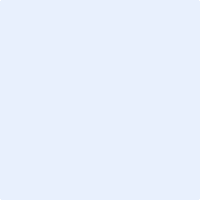 ASIGNACIÓN DEL CENTRO EDUCATIVO Y TUTOR: El Coordinador responsable de Prácticas en Centros Educativos, debe resolver la presente solicitud, fecharla y firmarla.ASIGNACIÓN DEL CENTRO EDUCATIVO Y TUTOR: El Coordinador responsable de Prácticas en Centros Educativos, debe resolver la presente solicitud, fecharla y firmarla.Vista la solicitud formalizada por el estudiante, se acuerda asignarle el siguiente Centro Educativo y Tutor:Vista la solicitud formalizada por el estudiante, se acuerda asignarle el siguiente Centro Educativo y Tutor:Centro Educativo:      Centro Educativo:      Datos del Centro:      Datos del Centro:      Denominación del Centro Educativo:      Denominación del Centro Educativo:      Localidad:      Localidad:      Provincia:      Provincia:      Persona de Contacto:      Persona de Contacto:      Teléfono:      Teléfono:      E-mail:      E-mail:      Fecha de inicio propuesta para la realización de las prácticas en el Centro Educativo:      Fecha de inicio propuesta para la realización de las prácticas en el Centro Educativo:      Horas de prácticas a realizar por parte del alumno conforme al número de créditos ECTS:    Horas de prácticas a realizar por parte del alumno conforme al número de créditos ECTS:    Tutor académico asignado:      Tutor académico asignado:      Nombre del Coordinador que resuelve:      Fecha de la Resolución:      Firma del CoordinadorCENTROS EDUCATIVOS CON LOS QUE LA UCAV NO TIENE CONVENIOS DE PÁCTICAS ESTABLECIDOS (2)El estudiante debe facilitar los datos del centro educativo a la UCAV para la gestión del oportuno Convenio de Prácticas.CENTROS EDUCATIVOS CON LOS QUE LA UCAV NO TIENE CONVENIOS DE PÁCTICAS ESTABLECIDOS (2)El estudiante debe facilitar los datos del centro educativo a la UCAV para la gestión del oportuno Convenio de Prácticas.CENTROS EDUCATIVOS CON LOS QUE LA UCAV NO TIENE CONVENIOS DE PÁCTICAS ESTABLECIDOS (2)El estudiante debe facilitar los datos del centro educativo a la UCAV para la gestión del oportuno Convenio de Prácticas.CENTROS EDUCATIVOS CON LOS QUE LA UCAV NO TIENE CONVENIOS DE PÁCTICAS ESTABLECIDOS (2)El estudiante debe facilitar los datos del centro educativo a la UCAV para la gestión del oportuno Convenio de Prácticas.CENTROS EDUCATIVOS CON LOS QUE LA UCAV NO TIENE CONVENIOS DE PÁCTICAS ESTABLECIDOS (2)El estudiante debe facilitar los datos del centro educativo a la UCAV para la gestión del oportuno Convenio de Prácticas.CENTRO EDUCATIVO 1CENTRO EDUCATIVO 1Denominación del Centro Educativo:      Denominación del Centro Educativo:      Denominación del Centro Educativo:      CENTRO EDUCATIVO 1CENTRO EDUCATIVO 1Localidad:      Localidad:      Localidad:      CENTRO EDUCATIVO 1CENTRO EDUCATIVO 1Persona de Contacto:      Persona de Contacto:      Persona de Contacto:      CENTRO EDUCATIVO 1CENTRO EDUCATIVO 1Teléfono:      Teléfono:      E-mail:      CENTRO EDUCATIVO 2Denominación del Centro Educativo:      Denominación del Centro Educativo:      Denominación del Centro Educativo:      Denominación del Centro Educativo:      CENTRO EDUCATIVO 2Localidad:      Localidad:      Localidad:      Localidad:      CENTRO EDUCATIVO 2Persona de Contacto:      Persona de Contacto:      Persona de Contacto:      Persona de Contacto:      CENTRO EDUCATIVO 2Teléfono:      Teléfono:      E-mail:      E-mail:      CENTRO EDUCATIVO 3Denominación del Centro Educativo:      Denominación del Centro Educativo:      Denominación del Centro Educativo:      Denominación del Centro Educativo:      CENTRO EDUCATIVO 3Localidad:      Localidad:      Localidad:      Localidad:      CENTRO EDUCATIVO 3Persona de Contacto:      Persona de Contacto:      Persona de Contacto:      Persona de Contacto:      CENTRO EDUCATIVO 3Teléfono:      Teléfono:      E-mail:      E-mail:      Observaciones que el estudiante considere de interés:Observaciones que el estudiante considere de interés:Nombre del estudiante:      Fecha de la Solicitud:      Firma del estudiante: ASIGNACIÓN DEL CENTRO EDUCATIVO Y TUTOR: El Coordinador responsable de Prácticas en Centros Educativos, debe resolver la presente solicitud, fecharla y firmarla.ASIGNACIÓN DEL CENTRO EDUCATIVO Y TUTOR: El Coordinador responsable de Prácticas en Centros Educativos, debe resolver la presente solicitud, fecharla y firmarla.Vista la solicitud formalizada por el estudiante, se acuerda asignarle el siguiente Centro Educativo y Tutor:Vista la solicitud formalizada por el estudiante, se acuerda asignarle el siguiente Centro Educativo y Tutor:Centro Educativo:      Centro Educativo:      Datos del Centro:      Datos del Centro:      Denominación del Centro Educativo:      Denominación del Centro Educativo:      Localidad:      Localidad:      Provincia:      Provincia:      Persona de Contacto:      Persona de Contacto:      Teléfono:      Teléfono:      E-mail:      E-mail:      Fecha de inicio propuesta para la realización de las prácticas en el Centro Educativo:      Fecha de inicio propuesta para la realización de las prácticas en el Centro Educativo:      Horas de prácticas a realizar por parte del alumno conforme al número de créditos ECTS:    Horas de prácticas a realizar por parte del alumno conforme al número de créditos ECTS:    Tutor académico asignado:      Tutor académico asignado:      Nombre del Coordinador que resuelve:      Fecha de la Resolución:      Firma del CoordinadorRELACIÓN DE CENTROS EDUCATIVOS DE LAS HIJAS DE LA CARIDAD DE LA PROVINCIA DE SAN VICENTERELACIÓN DE CENTROS EDUCATIVOS DE LAS HIJAS DE LA CARIDAD DE LA PROVINCIA DE SAN VICENTERELACIÓN DE CENTROS EDUCATIVOS DE LAS HIJAS DE LA CARIDAD DE LA PROVINCIA DE SAN VICENTEDENOMINACIÓN DEL CENTRO EDUCATIVOLocalidadProvinciaColegio Medalla Milagrosa ÁvilaÁvilaColegio Purísima Concepción ÁvilaÁvilaColegio La Inmaculada LeganésMadridColegio La Inmaculada-Marillac MadridMadridColegio la Milagrosa CarabanchelMadridColegio Nuestra Señora del Carmen MóstolesMadridColegio Nuestra Señora del Pilar MadridMadridColegio Sagrado Corazón MadridMadridColegio San Alfonso MadridMadridColegio San Diego, San Vicente MadridMadridColegio San José ValdemoroMadridColegio San Rafael Arcángel y Esc inf Sta Luisa. MadridMadridColegio Santa María Micaela MadridMadridColegio Santísima trinidad VillalbaMadridEscuela Infantil Grazalema MadridMadridEscuela Infantil Jesús Divino Obrero MadridMadridEscuela Infantil Santa Luisa MadridMadridObras Parroquiales Ntra Sra de las Victorias MadridMadridColegio La Encarnación Peñaranda de BracamonteSalamancaColegio La Milagrosa SalamancaSalamancaColegio La Milagrosa Talavera de la ReinaToledoColegio Medalla Milagrosa ToledoToledoColegio Nuestra Señora de los Desamparados NoblejasToledoColegio San Juan Bautista Tavera de la ReinaToledoColegio María Inmaculada ZamoraZamoraColegio Medalla Milagrosa ZamoraZamoraColegio San Vicente de Paúl BenaventeZamora